Конспект НОД во-2ой младшей группеТема: «Посадка семян огурцов»Воспитательные задачи:  Воспитывать желание участвовать в посадке семян.Развивающие задачи:  Развивать трудовые умения по посадке семян огурцов.Образовательные задачи:  Формировать представления о том, как сажать  семена огурцов.Интегрирование образовательных областей: Социально-коммуникативное и познавательное развитиеОборудование: семена огурцов, фартуки, совочки, лейка с водой,  клеенка.Ход НОДБабушка:   Я приготовила все для семена. 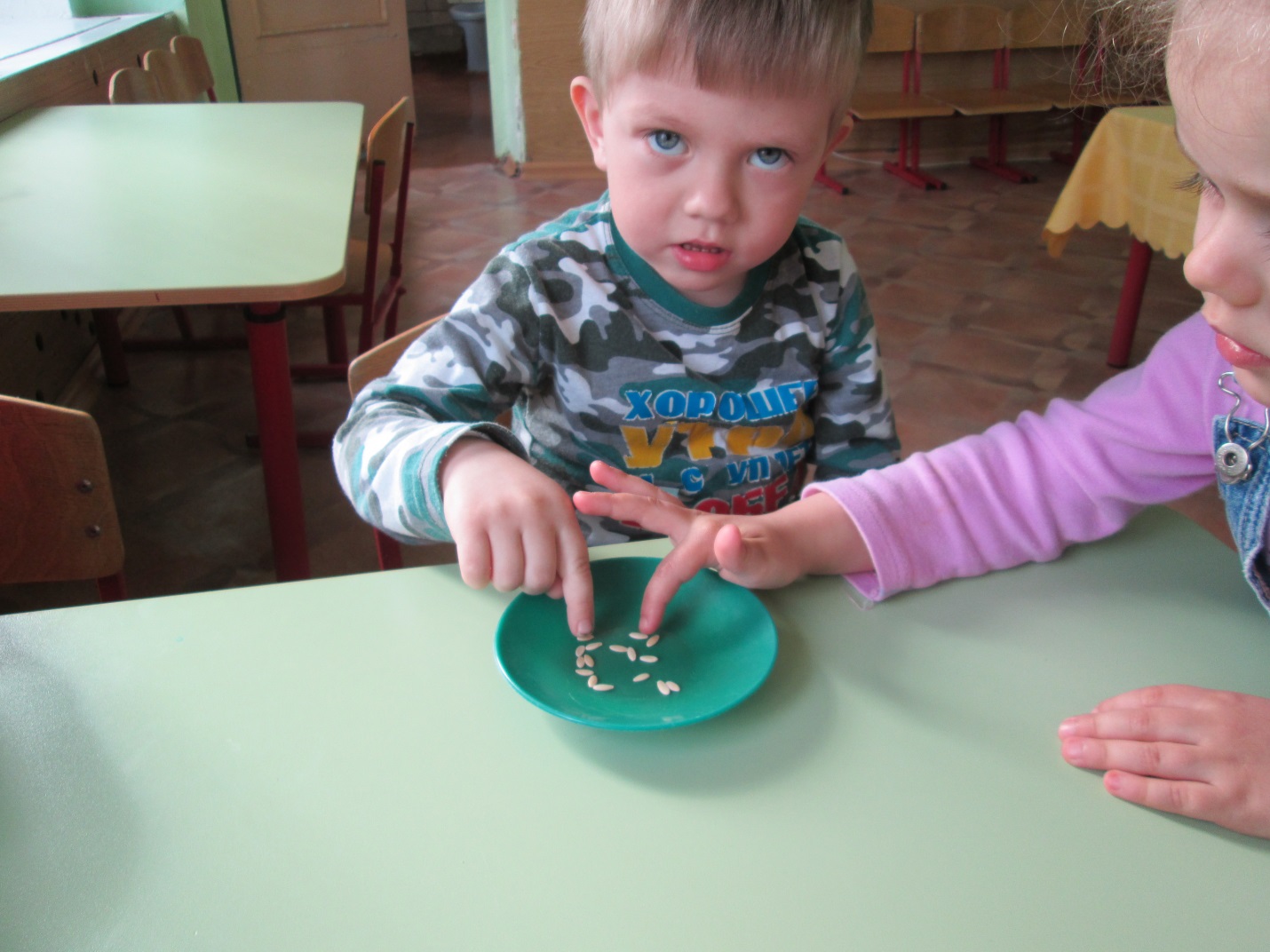 Бабушка: Посадим огурцы. Берите палочки, опускаем палочки   в землю и немножко поворачиваем, что бы получились маленькие ямки.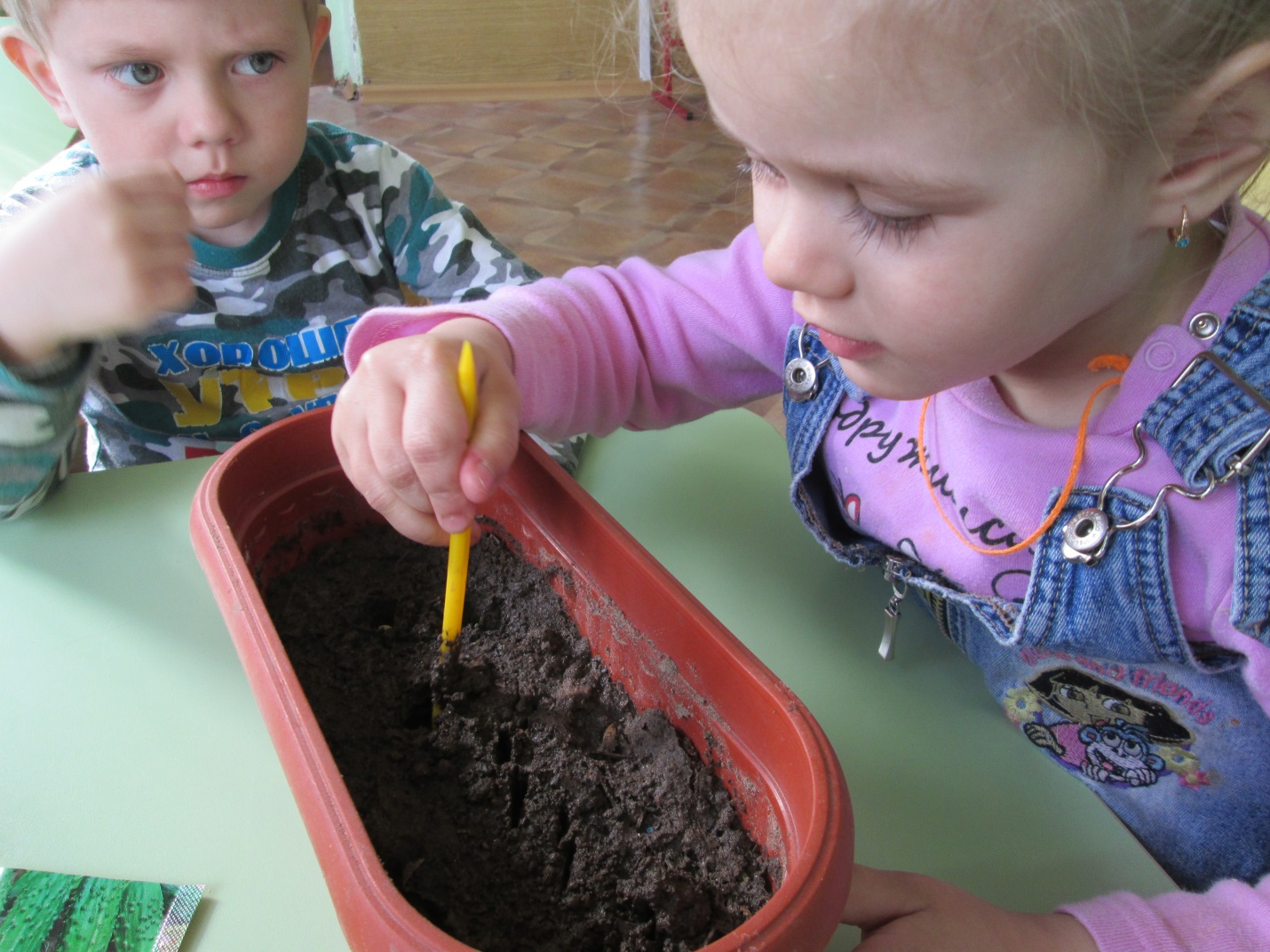 Бабушка: Осторожно берем семечко огурца и аккуратно кладем в ямку.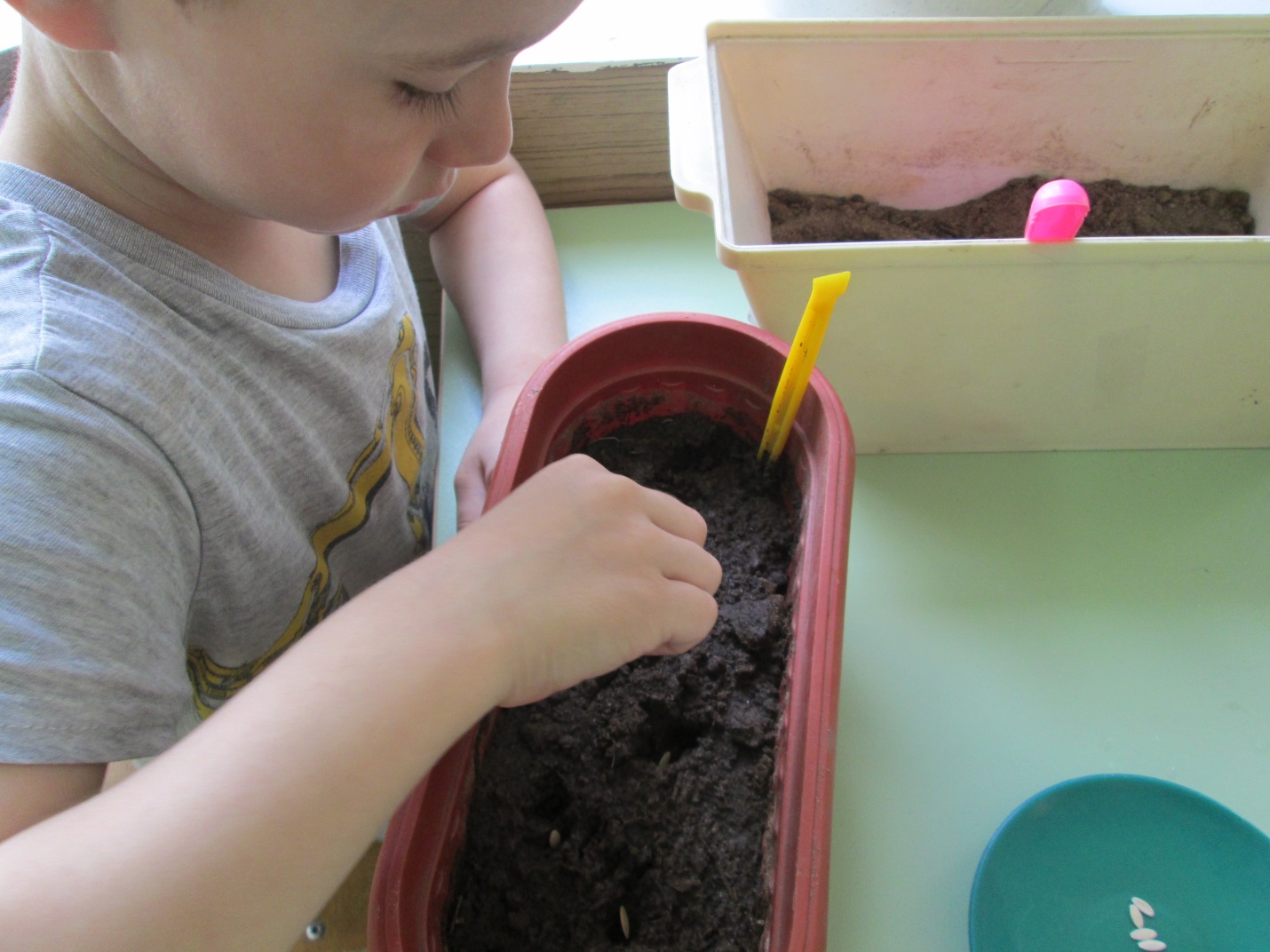 Берем совочек с землей и присыпаем ямку. Какие молодцы.Бабушка: У всех получилось?Дети: Да.СтихотворениеПодружитесь с овощами,И с салатами и щами.Витаминов в них не счесть.Значит, нужно это есть!Бабушка: Ребята, что еще необходимо растениям,  кроме света и земли?Дети: Вода.Бабушка: Правильно, давайте польем семена.  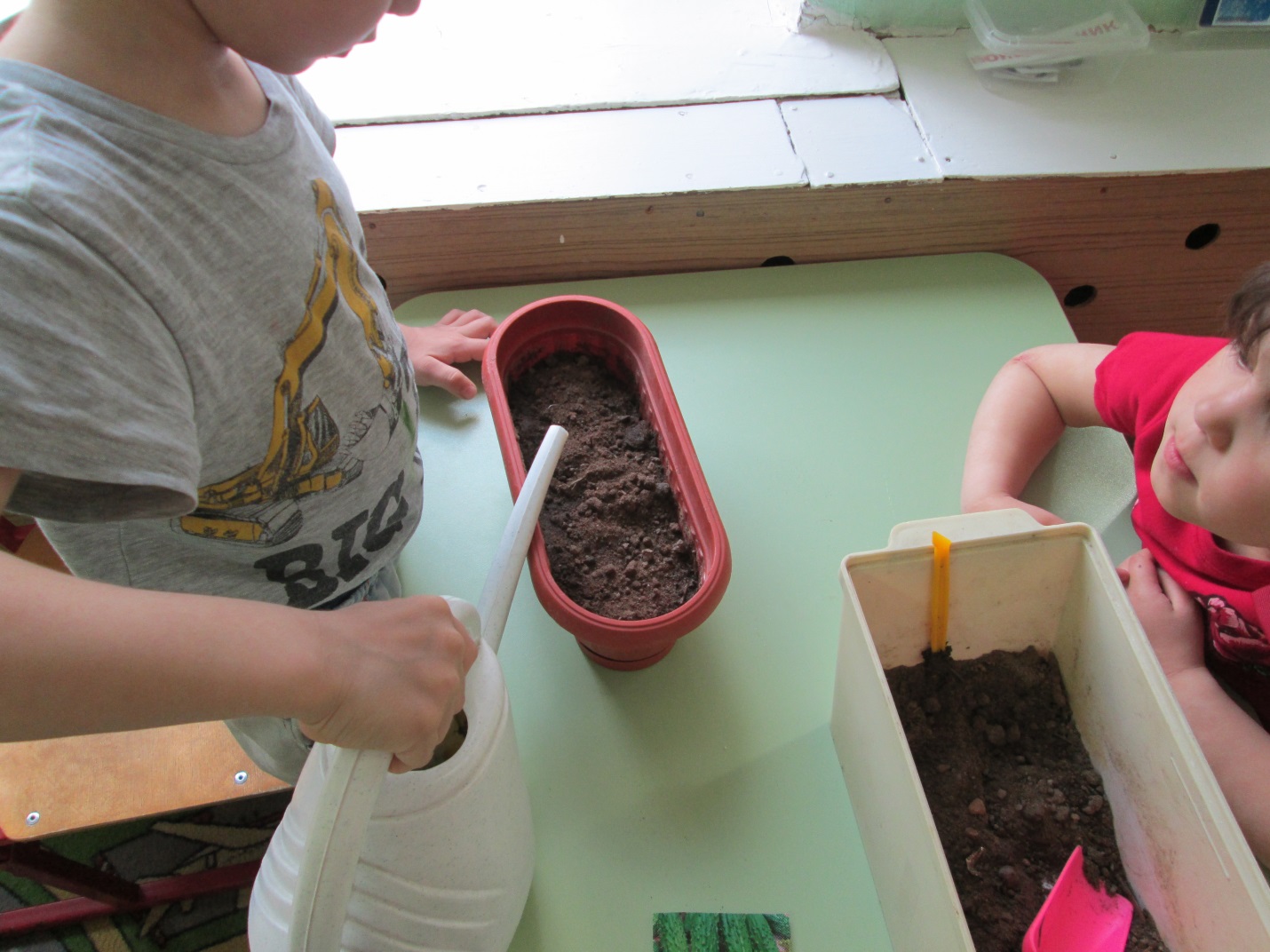 Бабушка: Ребята,  мне пора возвращаться домой. До свидания.